Muster-Einladung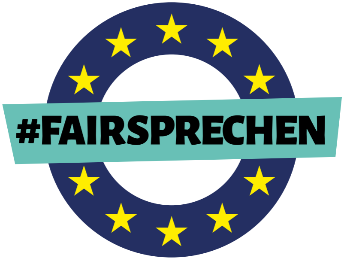 Vorlage zur Einladung von Kandidat*innen für das Europaparlament 2024 im Rahmen des Aktionsaufrufs von Fairtrade Deutschland e.V., Forum Fairer Handel e.V. und Weltladen-Dachverband e.V. zur Europawahl am 9. Juni 2024 Bitte passen Sie den Wortlaut für Ihre Aktion individuell an. Auch die Pressearbeit und Aktivitäten für die Sozialen Medien sind nur ein Vorschlag. 
#FAIRSPRECHEN: 
Für mehr Fairness im Handel – europa- und weltweit!Sehr geehrte Frau Musterfrau, sehr geehrter Herr Mustermann, wir möchten uns zunächst gerne kurz vorstellen. Wir sind Aktive aus dem Weltladen / der Steuerungsgruppe der Fairtrade Town XY / der Arbeitsgemeinschaft XY / ... und engagieren uns in unserer Stadt für den Fairen Handel. Mit rund 900 Weltläden, 860 Fairtrade-Towns, 900 Fairtrade-Schools, 40 Fairtrade-Universities und tausenden Unterstützer*innen aus Politik, Wirtschaft und Zivilgesellschaft sind wir Teil der Fair-Handels-Bewegung in Deutschland. Als Kandidat*in für die Europawahl für den Wahlkreis XXX möchten wir Sie gerne zu einem Austausch über den Fairen Handel einladen, digital oder bei uns im Weltladen / an Ort XX. Bei dem Termin richten wir uns nach Ihrem Terminkalender. Oder:Als Kandidat*in für die Europawahl für den Wahlkreis XXX möchten wir Sie gerne zu einem fairen Frühstück einladen und uns mit Ihnen über den Fairen Handel austauschen. Bei dem Termin richten wir uns nach Ihrem Terminkalender. Unter dem Motto „Für mehr Fairness im Handel – europa- und weltweit!“ möchten wir Ihnen unsere Arbeit vorstellen und mit Ihnen zu den Anliegen des Fairen Handels ins Gespräch kommen. Anbei finden Sie das gemeinsame Positionspapier von Fairtrade Deutschland e.V., Forum Fairer Handel e.V. und Weltladen-Dachverband e.V. zur Europawahl. Wir würden gerne erfahren, ob Sie diese Anliegen unterstützen. Beigefügt finden Sie daher auch ein #FAIRSPRECHEN. Wir würden uns freuen, wenn Sie dieses – gerne im Rahmen des gemeinsamen Gesprächs – unterzeichnen und damit öffentlich Ihre Unterstützung für die Anliegen des Fairen Handels bekunden. Die Unterzeichnung ist selbstverständlich nur ein Angebot. Wir freuen uns auch, wenn Sie einzelne Anliegen unterstützen. Wir würden zu unserem Gespräch gerne auch die lokale Presse einladen und in den Sozialen Medien über die Veranstaltung berichten. Wir freuen uns sehr, Sie kennenzulernen und zu erfahren, was Ihre Motivation für das Europaparlament ist und wo die Gemeinsamkeiten unserer Visionen für die Zukunft liegen. Mit freundlichen GrüßenFür die Steuerungsgruppe der Fairtrade Town XY / den Weltladen XXX / ...Manuela Mustermann